SUPERINTENDENT POSITION DESCRIPTION
Fort Worth Independent School DistrictFort Worth, Texas
HYA is assisting the Fort Worth Independent School District in Fort Worth, Texas, as it offers an excellent opportunity to lead a district alongside a board that is committed to improving student outcomes.
The superintendent leads a staff of 10,000 and serves the varied educational needs of approximately 76,000 students in 82 elementary schools, 24 middle schools and 6th grade centers, 21 high schools, and 16 other campuses.  Fort Worth ISD enjoys a diverse student population and strong community partnerships. The Fort Worth ISD Board of Trustees seeks a courageous, student-oriented instructional leader, who has demonstrated successful leadership in a large, diverse, urban district. The next superintendent must be prepared to advance this district to its next level of excellence while closing opportunity gaps.This individual shall be a strategic leader with a collaborative approach to developing and implementing the vision of the district. The ideal individual will work in a strong team-relationship with the Board of Trustees and must demonstrate a sound understanding of the business and operations aspects of a district like Fort Worth ISD. The selected candidate will be a visible and approachable individual, who is a transparent communicator.  The District seeks a person of known honesty and integrity who is willing to commit to a lengthy tenure in Fort Worth. Furthermore, the Fort Worth Independent School District seeks an individual who has a record of demonstrating the following research-proven competencies of an effective superintendent:
Fosters a positive, professional climate of mutual trust and respect among faculty, staff, and administrators. Recruits, employs, and retains effective personnel throughout the District and its schools. Establishes a culture of high expectations for all students and personnel.Understands and is sensitive to the needs of a diverse student population. Provides transparent communication. Will be visible throughout the District and actively engaged in community life.  Provides a clear, compelling vision for the future.  Demonstrates a deep understanding of educational research and emerging best practices.  Implements effective strategies to ensure academic success for diverse racial, cultural, and socio-economic groups. The Board will offer a regionally competitive compensation package.   Screening begins in June and July with the slate presented to the Board in August.  Dr. Kent Scribner is retiring after a tenure of 7 years serving as Superintendent and will work through a transition for the new superintendent, who is expected to begin in September of 2022.For additional information visit www.fwisd.orgTo apply:  www.hyasearch.comRick Berry      				(713) 598-0429	             		richardberry@hyasearch.comConstance Collins 			(847) 533-0209              		constancecollins@hyasearch.com	Peter Flynn     				(815) 275-9961	             		peterflynn@hyasearch.comCarmella Franco 				(562) 244-3881	            		 carmellafranco@hyasearch.comJim Largent				(903) 721-4660	             		jimlargent@hyasearch.comNola Wellman 				(512) 626-7770                     	nolawellman@hyasearch.com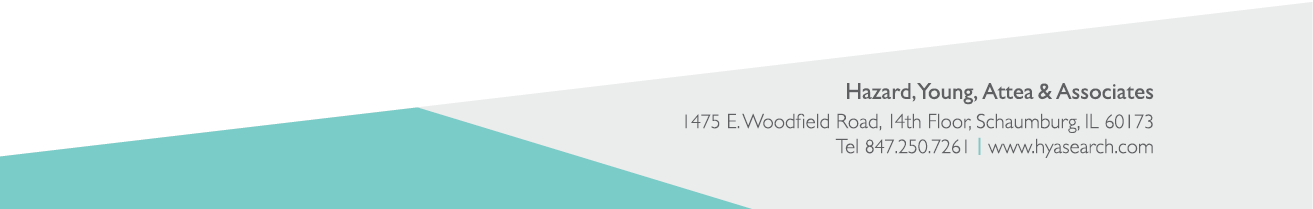 